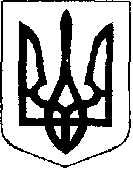 У К Р А Ї Н АЖовківська міська радаЛьвівського району Львівської області___-а сесія VIІІ-го демократичного скликання	         РІШЕННЯвід         _________2021 р.    № _______	м. ЖовкваПро надання дозволу гр. Савулі Надії Василівні на виготовлення технічної документації із землеустрою щодо встановлення (відновлення) меж земельної ділянки для ведення товарного сільськогосподарського  виробництва Розглянувши заяву гр. Савули Надії Василівни та долучені документи, керуючись Законом України «Про внесення змін до деяких законодавчих актів України щодо вирішення питання колективної власності на землю, удосконалення правил землекористування у масивах земель сільськогосподарського призначення, запобігання рейдерству та стимулювання зрошення в Україні»  №2498-VIII від 10.07.2018 р.; ст. 12, 118, Земельного Кодексу України; ст. 26 Закону України «Про місцеве самоврядування в Україні», враховуючи висновок постійної комісії з питань земельних відносин, земельного кадастру, планування території, будівництва, архітектури, охорони пам’яток, історичного середовища, природокористування та охорони довкілля Жовківська міська радаВ И Р І Ш И Л А:1. Надати дозвіл гр. Савулі Надії Василівні на виготовлення технічної документації із землеустрою щодо встановлення (відновлення) меж земельної ділянки площею 2,0000 (умовних кадастрових) га в натурі (на місцевості) для ведення товарного сільськогосподарського  виробництва.2. Рекомендувати гр. Савулі Надії Василівні звернутися до землевпорядної організації з метою замовлення робіт на виготовлення технічної документації із землеустрою щодо встановлення (відновлення) меж земельної ділянки у власність.3. Зазначений дозвіл на виготовлення технічної документації із землеустрою щодо встановлення (відновлення) меж земельних ділянок у власність не надає            гр. Савулі Надії Василівні володіти, розпоряджатися вказаною ділянкою до моменту державної реєстрації цих прав у відповідності до чинного законодавства України.4.  Контроль за виконанням рішення покласти на постійну комісію з питань земельних відносин, земельного кадастру, планування території, будівництва, архітектури, охорони пам’яток, історичного середовища, природокористування та охорони довкілля (Креховець З.М.).Міський голова                                                        Олег ВОЛЬСЬКИЙ